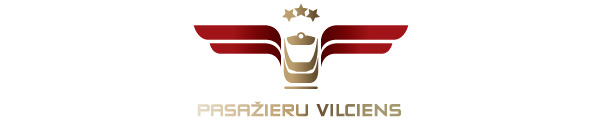 2018. gada 28. augustā Informācija plašsaziņas līdzekļiemNo 2. septembra ik svētdienu kursēs papildu vilciens no Līvāniem uz RīguLīdz ar atvaļinājumu un vasaras brīvlaika beigām un jauna mācību gada sākumu, domājot par strādājošajiem un tiem, kuri apmeklē mācību iestādes galvaspilsētā, svētdienās turpmāk kursēs papildu vilciens no Līvāniem uz Rīgu.Šobrīd no Līvāniem uz Rīgu un atpakaļ var nokļūt ar trim Daugavpils virziena reisiem darbdienās un ar četriem reisiem piektdienās un brīvdienās.  No š.g. 2. septembra šis saraksts tiek papildināts ar reisu uz Rīgu svētdienās tieši no Līvāniem. Vilciens no Līvāniem ik svētdienu aties plkst. 15.54 un Rīgā pienāks plkst. 18.18, pa ceļam apstājoties vēl deviņās pieturvietās. Maršrutā Līvāni – Rīga šajā reisā ceļā pavadīsiet 2 stundas un 24 minūtes. Plānots, ka šāds papildu vilciena reiss katru svētdienu kursēs līdz 2019. gada maija beigām. Apskatīt vilcienu kustības grafiku un ērti iegādāties biļetes ir iespējams gan “Pasažieru vilciena” mājaslapā šeit, gan mobilajā lietotnē.Par PVUzņēmums ir dibināts 2001. gada 2. novembrī. Akciju sabiedrība Pasažieru vilciens ir vienīgais iekšzemes sabiedriskā transporta pakalpojumu sniedzējs, kas pārvadā pasažierus pa dzelzceļu visā Latvijas teritorijā. AS Pasažieru vilciens ir patstāvīgs valsts īpašumā esošs uzņēmums.Papildu informācijai:Agnese LīcīteAS „Pasažieru vilciens”Sabiedrisko attiecību daļas galvenā sabiedrisko attiecību speciālisteTālr: 29467009E-pasts: agnese.licite@pv.lv 